R 21/17 Forslag om å erstatte gjeldende info file D 49- B Retningslinjer for delegasjonsoppfølging, til vedlagte nye dokument. Bakgrunn:Barneleirskomiteen har hatt vanskeligheter med å finne gode nok retningslinjer på ansvaret fylkeslagene har når det kommer til generell oppfølging av søkere til programmer, både generell oppfølging, men også når det kommer til trening. Vi ønsker nå å gjøre dette tydeligere i en info-file spesifikt rettet mot dette. Vurdering: Vi har vurdert det dithen at info-file 49-B tilsier i tittelen at det er her en skal finne slik informasjon, men mener at dokumentet slik det står nå, er mangelfullt og har flere irrelevante punkter.Vi mener at med en ny strukturering og mer spesifikke retningslinjer skal det være enklere å bruke denne filen som en ressurs. Vi har og valgt å helt fjerne delen som spesifiserer leders rolle, da dette allerede er å finne i infofile D - 49-A.Alle nevnte dokumenter er vedlagt.  Forslag til vedtak: Info file D-49-B oppdateresOriginal info-file:Info file D-49-B Vedtatt RSM 17.02.1991 	Endret 	RSM 25.10.2014 	Endret 	RSM 06.11.2016 	Endret 	RSM 23.04.2017 Retningslinjer for delegasjoner Fylkeslag / Lokallag Fylkeslaget/Lokallaget har ansvar for informasjonsmøte Fylkeslaget/Lokallaget bør ha en delegasjonskomité/-ansvarlig.  Denne skal følge opp forberedelsene av delegasjonen og leder. Være kontaktperson for leder  	 	TIPS:  	Fadder til hver delegasjon og/eller en juniorleder.  	 	 	 	(De som skal ut det året) Ledertreningsansvarlig Ledertreningsansvarlig skal sørge for at både leder og foreldre får nødvendig  trening. Sørge for at leder også får den trening som er pålagt av Utdanningskomiteen før LTS! Delegasjonsleder Delegasjonsleder skal være fylt 21 år. 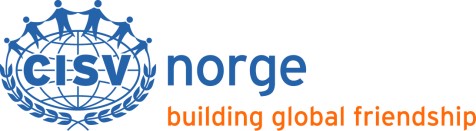 Skal være motivert for å arbeide med barn 	 	Leiren er den samme uansett hvor den er .... Være forberedt på å lede aktiviteter Snakke leirspråket godt Gjennomgå ledertrening slik Utdanningskomiteen har bestemt Være forberedt på å forberede en delegasjon Være klar over de plikter en leder har vedrørende oppfølgingen av delegasjonen Nytt forslag:Retningslinjer for deltageroppfølgingDette gjelder oppfølging av delegasjoner (barneleir, Interchange og Step Up) og juniorledere, samt seminarleirsdeltagere og Youth Meeting-deltagere (delegasjoner med leder og individuelle deltagere). 1. Fylkeslag / lokallag er ansvarlig for å følge opp alle fylkeslagets deltagere før, under og etter leir, herunder:Forberedelse i forkant av leiroppholdVære tilgjengelig dersom det oppstår problemer i forbindelse med leirOppfølging etter leir gjennom å arrangere post-camp og sende stab, ledere, juniorledere og deltagere 16+ på NEO2. Fylkeslag / Lokallag har ansvar for å holde informasjonsmøte for alle interesserte i god tid før søknadsfristen for å informere om CISVs ulike programmer.3. Fylkeslag / lokallag skal ha en delegasjonskomité / delegasjonsansvarlig som følger opp fylkeslagets delegasjoner, ledere, juniorledere og deltagere.  4. Fylkeslag / lokallag skal sørge for at foresatte, deltagere, ledere og juniorledere får nødvendig og relevant trening. Fylkeslaget skal arrangere foreldretrening og pre-camp for å forberede foresatte, deltagere og ledere på leiroppholdet.Fylkeslaget skal ha en ledertreningsansvarlig i styret som sørger for at deltagerne deltar på relevante treningsseminarer i regi av CISV Norge. Dersom deltagerne ikke har mulighet til å delta, er det fylkeslagets ansvar å gi tilstrekkelig og relevant trening. 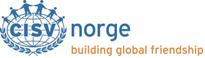 Info-file D-49 A D-49  A  Retningslinjer for uttak av delegasjoner til Barneleir og Step Up  CISV International har følgende retningslinjer for uttak av deltakere til CISV barneleir og Step Up: Søkeren må være tilstrekkelig moden til å delta på en internasjonal CISV aktivitet. Tilstrekkelig trenet stab og leder må være tilgjengelig og villig til å ta på seg det ekstra ansvaret som kreves ved å akseptere et barn som trenger ekstra oppfølging. Søkere må oppfylle krav til alder for den aktuelle leir (se Village guide V-6.1.1/Step Up guide C-2.3). http://cisv.org/resources  (aktuelle punkter, som dekker det som er fjernet i info-file D-49 B)Disse retningslinjene er meget generelle og åpner for såkalt ”sunn fornuft”. De er beregnet for alle søkere. Dersom søkere fyller disse krav, kan de søke om deltakelse på en CISV barneleir og/eller Step Up. Prosedyre for søknad og loddtrekning ved Barneleir og Step Up: Fylkeslaget/lokallaget er ansvarlig for et informasjonsmøte for foreldre/foresatte og søkere i god tid før søknadsfristen. Alle søkere innkalles til et aktivitetsmøte/helgetur hvor en gjennomfører aktiviteter vanlig på en CISV leir. Dette må inkludere leker hvor søkerne må samarbeide i grupper, og gjerne litt prat om hvorfor en ønsker å dra på leir. Dette for å høre at barnet selv ikke frykter deltakelse på en leir. Ut fra lekemøtet/helgeturen kan det være at en har søkere som ikke oppfyller retningslinjene nevnt i innledningen. Disse søknadene kan da legges til side. Det blir foretatt loddtrekning mellom kvalifiserte søkere. Dugnadsinnsats er en forutsetning i CISV. Manglende foreldreinnsats kan for søsken resultere i lavere prioritet i loddtrekningen. Opprettet17.02.1991Vedtatt på RSM Høst 2010 Endret på RSM Høst 2013 Endret på RSM Høst 2016 Endret på RSM Vår 2017 